【高知県電子図書館の利用申込みとあわせて、「オーテピア高知図書館・高知市民図書館分館分室共通利用カード」の郵送申込みをされる方へ】高知県電子図書館の利用を申し込まれる方で、「オーテピア高知図書館・高知市民図書館分館分室共通利用カード」の登録がない方は、同時に登録が可能です。下記、郵送申込みに必要なもの3点を、オーテピア高知図書館まで郵送してください。受付後、「オーテピア高知図書館・高知市民図書館分館分室共通利用カード」及び、高知県電子図書館の利用者IDと初期パスワードをお申込みの住所へ郵送いたします。封筒の表面に「電子図書館利用申込み」と赤字で記入してください。投函後、10日以上過ぎても届かない場合は、申込先へご連絡ください。内容に不備があると受け付けできない場合があります。ご注意ください。＜郵送申込みに必要なもの＞共通利用カード申込書（本紙、切り取り線以下の部分）本人確認および現住所（記入いただいた住所）を確認できる書類のコピー運転免許証、住所が記入されている健康保険証など電子図書館利用申込書（別紙）【申込み・問合せ先】　**********************************************************************  2019.5〒780-0842　高知市追手筋2-1-1オーテピア高知図書館4階事務室 電子図書館担当　TEL:088-823-4946（代）　FAX:088-872-6479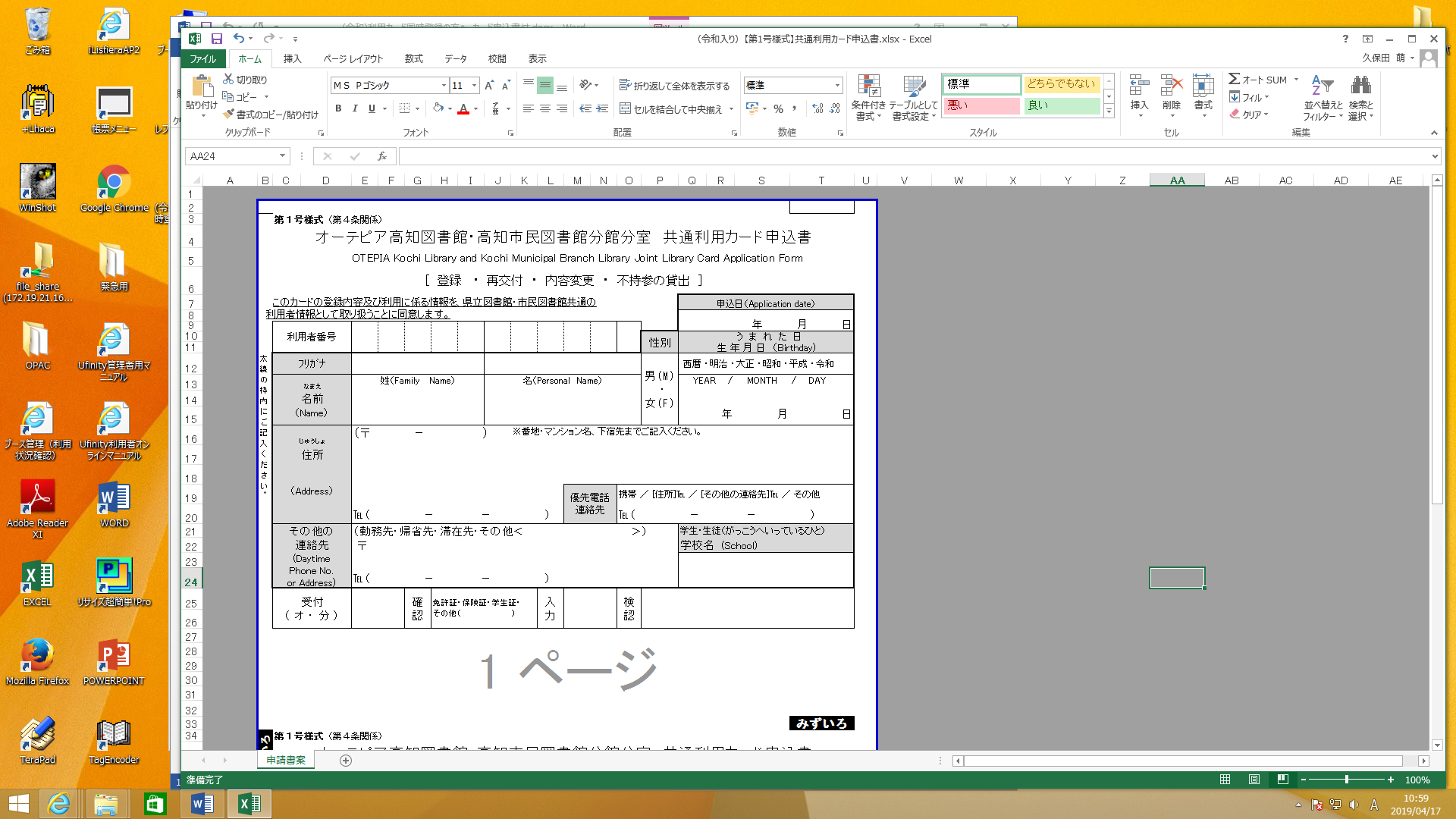 